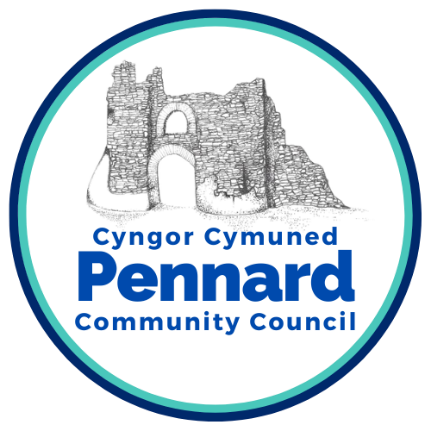       CYNGOR CYMUNED PENNARDPENNARD COMMUNITY COUNCIL         Clerk – Mrs. Jan Crocker         11 Anderson Lane, Southgate, Swansea, SA3 2BXTel 07825 225567 or 01792 293924email: pennardcommunitycouncil@gmail.com www.pennardcc.org.ukTo: MEMBERS OF PENNARD COMMUNITY COUNCIL/CYNGOR CYMUNED PENNARD	       In accordance with the Local Government and Elections (Wales) Act 2021, you are hereby summoned to attend a meeting of PENNARD COMMUNITY COUNCIL HALL COMMITTEE to be held on 25 June 2024 at 7.00pm, remotely Via Zoom.(Press & Public are invited to attend via Zoom contact Clerk for passcode)To Join Via Zoomhttps://us02web.zoom.us/j/82600890245AGENDAApologies for AbsenceDeclarations of InterestQuestions from the Public (limited to 10 minutes)To discuss consider changing the lights in the small hall.To discuss and draft initial 5 Year vison/plan for the community hall.To agree contractor to install raised path/ramp at rear of hall for recommendation to Full CouncilTo agree a contractor to enlarge the storeroom door for recommendation to Full CouncilTo discuss and consider the installation of projector system in the main hall.To agree working party members to conduct hall equipment stock check and cupboard cleaning.To note small maintenance jobs done this month.To note the line painting is earmarked for August whilst hall is quiet.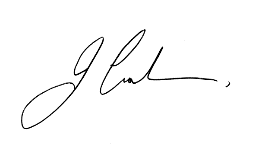 Jan Crocker PSLCCClerk20 Jun 2024